«Развитие чувства ритма как основа реализации  самостоятельной творческой деятельности у детей дошкольного возраста»«Жизнь есть музыка с ее живым и творящим ритмом» (Э. Жак-Далькроз).Актуальность данной темы обусловлена тем, что чувство ритма является одним из заложенных природой чувств, требующих постоянной работы по координации внутренних ритмических процессов влияющих на гармоничное слияние личности с окружающей средой. Формирование чувства ритма - важнейшая задача педагога. Чувство музыкального ритма имеет не только моторную, но и эмоциональную природу. Музыка эмоциональна. Характер музыкального ритма позволяет передавать мельчайшие изменения настроения музыки и тем самым постигать музыкальный язык. Таким образом, чувство ритма – это способность активно воспринимать музыку, чувствуя ее эмоциональную выразительность, и точно воспроизводить ее.Практика показывает, что развитие чувства ритма является самым сложным компонентом в системе развития музыкальных способностей детей.Именно поэтому педагог должен прекрасно владеть методикой, умением находить такие технические приёмы, которые бы наиболее эффективно способствовали развитию чувства ритма, творческого потенциала. Развитие чувства ритма, как основа реализации  самостоятельной творческой деятельности у детей дошкольного возраста, это в первую очередь, использование речевых и музыкальных игр, пальчиковая гимнастика, ритмические упражнения. Их можно использовать практически везде, не ограничиваясь рамками музыкального зала. Дома, в ДОУ, на улице, на праздниках – повсюду уместны и удобны музыкально-ритмические игры. Их существует великое множество, так что на каждый случай, ситуацию или конкретное место можно найти, как минимум пять ритмических игр, полезных ребенку.Танцевальные движения, исполняемые под детские песни: Музыкально-речевая игра «Здравствуйте, ладошки»
- Здравствуйте, ладошки! - хлоп, хлоп, хлоп!
- Здравствуйте, сапожки - топ, топ, топ!
- Здравствуй, острый каблучок – чок, чок, чок! (каблучок)
- И малышка светлячок- с-с-с! (крылышки порхают)
- Здравствуй, маленький теленок - му, му! (рожки, наклоны головы)
- Здравствуй, грязный поросенок- хрю, хрю! (ладошки возле ушек)
- Здравствуй сонная ворона- кар, кар! (крылья)
- Здравствуй поезд у перона – чух, чух, чух! (руки согнуты в локтях)- Добрый день ручным часам- тик-так, тик-так! (пальчиками показать стрелки)- Добрым детским голосам- ааааааа!- Здравствуйте мои друзья- ты и я! (руки вытянуть вперед)- Здравствуйте мои друзья- ты и я! (руки протянуть соседу)Прохлопывание ритмического  рисунка, 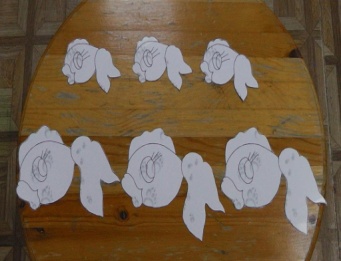 Игры с именами (можно применять хлопки, шлепки, щелчки)Пальчиковая гимнастика (исполнение упражнений под стихи)Пальчиковая гимнастика «Лужок»
На лужок пришли зайчата, (сжимать и разжимать пальчики в кулачок)Медвежата, барсучата, (загибать пальчики по очереди)Лягушата и енот.На зелёный на лужокПриходи и ты, дружок! Музыкально-дидактические игры с использованием детских музыкальных шумовых инструментов:Игры с палочками:Упражнение с ритмо - палочками «Рыбка»
(выполняется сидя на ковре или за круглым столом)
2 раза стучим перед собой палочками
Передаем соседу справа 
Берем другую палочку, переданную соседом слева.2 раза стучим перед собой палочками и т.д.Рыбка, рыбка, -стучим (ти-ти)Вот Червяк –отдаем (ТА)
Откуси, хоть , -стучим (ти-ти)Чуточку –отдаем (ТА)
Не проси , -стучим (ти-ти)Меня рыбак –отдаем (ТА)
Попадусь , -стучим (ти-ти)На удочку –отдаем (ТА)
Упражнения и игры по развитию чувства ритма должны обязательно включаться в каждое музыкальное занятие, как неотъемлемая часть. Для лучшего усвоения каждая предлагаемая игра может неоднократно повторяться и варьироваться в течение всего учебного года.Необходимо приучать детей к самостоятельному творчеству, предлагать детям творческие задания различной сложности в зависимости от их возраста, индивидуальных интересов и способностей.ЛитератураИ. Каплунова, И. Новоскольцева «Этот удивительный ритм» Пособие для воспитателей и музыкальных руководителей детских садов. Издательство «Композитор» Санкт-Петербург, 2005гЕ. Поплянова «Палочки-скакалочки» Игры, песенки и танцы для детей. Челябинск, 2008гТютюнникова Т.Э «Бим! Бам! Бом!: Сто секретов музыки для детей» Игры звуками: Учебно-методическое пособие. Издательство: СПб: ЛОИРО, 2003гШатохина Елена НиколаевнаМузыкальный руководитель МКДОУ д\с №57